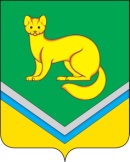 СОВЕТ ДЕПУТАТОВСЕЛЬСКОГО ПОСЕЛЕНИЯ УНЪЮГАНОктябрьского районаХанты-Мансийского автономного округа-ЮгрыРЕШЕНИЕот   29 июня  2018г.                                                                                                                            №  31п. УнъюганОб утверждении Порядка ведения перечня видов муниципального контроля и органов местного самоуправления, уполномоченных на их осуществление, на территории  сельского поселения  Унъюган          В соответствии со статьей 6 Федерального закона от 26.12.2008 № 294-ФЗ «О защите прав юридических лиц и индивидуальных предпринимателей при осуществлении государственного контроля (надзора) и муниципального контроля», Уставом сельского поселения Унъюган:Утвердить Порядок ведения перечня видов муниципального контроля и органов местного самоуправления, уполномоченных на их осуществление, на территории сельского поселения Унъюган, согласно приложению.Решение  направить для обнародования и разместить на официальном сайте Администрации сельского поселения Унъюган в информационно-телекоммуникационной сети общего пользования (компьютерной сети «Интернет»).3. Решение вступает в силу после его обнародования.4. Контроль за исполнением решения возложить на постоянную комиссию по социальным вопросам (Фанова В. Г.).Глава сельского поселения Унъюган  				                                            В.И. Деркач

Приложение
к решению Совета депутатов сельского поселения Унъюган
от «29» июня  2018 года № 311. ОБЩИЕ ПОЛОЖЕНИЯ
            1.1. Порядок ведения перечня видов муниципального контроля и органов местного самоуправления, уполномоченных на их осуществление, на территории сельского поселения  Унъюган (далее - Порядок) разработан в соответствии с Федеральным законом от 26.12.2008 №294-ФЗ «О защите прав юридических лиц и индивидуальных предпринимателей при осуществлении государственного контроля (надзора) и муниципального контроля».
            1.2. Порядок устанавливает процедуру ведения перечня видов муниципального контроля и органов местного самоуправления, уполномоченных на их осуществление, на территории сельского поселения  Унъюган (далее - Перечень).            1.3. Ведение Перечня осуществляется Администрацией сельского поселения  Унъюган по форме согласно приложению к настоящему Порядку.            1.4. Сведения, включаемые в Перечень, являются общедоступными. Перечень подлежит размещению на официальном сайте Администрации сельского поселения  Унъюган в информационно-телекоммуникационной сети Интернет.2. ВЕДЕНИЕ ПЕРЕЧНЯ
             2.1. Перечень утверждается постановлением Администрации сельского поселения Унъюган.
             2.2. В Перечень включаются следующие сведения:- наименование вида муниципального контроля;- наименование подразделения, наделенного полномочиями по осуществлению соответствующего вида муниципального контроля (далее - структурное подразделение);- реквизиты правовых актов, регулирующих порядок осуществления соответствующего вида муниципального контроля.2.3. Ведение Перечня включает в себя действия по:1) включению в Перечень сведений в соответствии с пунктом 2.2 настоящего Порядка;
         2) внесению изменений в сведения, содержащиеся в Перечне;3) исключению сведений из Перечня.2.4. Перечисленные в пункте 2.3 настоящего Порядка действия по ведению Перечня осуществляются на основании постановлений Администрации сельского поселения Унъюган.
          2.5. Основанием для осуществления действий, перечисленных в пункте 2.3 настоящего Порядка, является принятие нормативного правового акта о наделении органов местного самоуправления полномочиями по осуществлению муниципального контроля либо нормативного правового акта, прекращающего действие или изменяющего правовые нормы, наделяющие органы местного самоуправления полномочиями по осуществлению соответствующего вида муниципального контроля.2.6. В случае внесения изменений в Перечень его актуальная редакция размещается на официальном сайте Администрации сельского поселения Унъюган в информационно-телекоммуникационной сети Интернет в течение 3 рабочих дней со дня внесения соответствующих изменений.Приложение
к Порядку ведения перечня видов
муниципального контроля и органов
местного самоуправления,
уполномоченных на их осуществление,
на территории сельского поселения УнъюганN п/п Наименование вида муниципального контроля Наименование подразделения Администрации сельского поселения Унъюган, наделенного полномочиями по осуществлению соответствующего вида муниципального контроля Реквизиты правовых актов, регулирующих порядок осуществления соответствующего вида муниципального контроля 1 2 3 4 